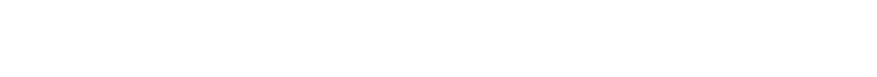 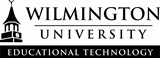 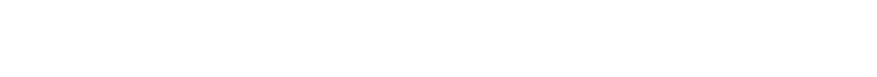 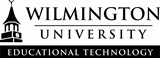 Description:This hands-on workshop will introduce participants to Collaborate Ultra.  It will give the participant a basic overview of Collaborate Ultra and help establish a foundation for further exploration into the world of web conferencing.What you will need:Webcampus username and password ORBlackboard username and passwordDuration: 1 HourFormat:    F2F and OnlineObjectives:Explore the menu on Collaborate UltraUnderstand how to set up Collaborate UltraUnderstand how to use Collaborate UltraEvaluate and use Whiteboard toolEvaluate and share applicationsEvaluate and upload filesSet up and record a sessionLocate a recorded sessionAGENDAWelcomeAttendance and sign inWhat is Blackboard Collaborate Ultra?Hands-On ActivitiesSetting up Collaborate UltraLocating and setting up Collaborate Ultra within BlackboardEditing your roomsMy SettingsChanging Profile PictureAudio and Video SetupTelephonyNotificationsUsing Collaborate UltraTool BarActivating Audio and VideoRaise HandChatParticipant ListMore ToolsRecordingSession SettingsShare ContentShare Blank WhiteboardShare ApplicationShare FilesPersistent ContentBreakout GroupsAdditional ResourcesContact EdTech@wilmu.edu for support